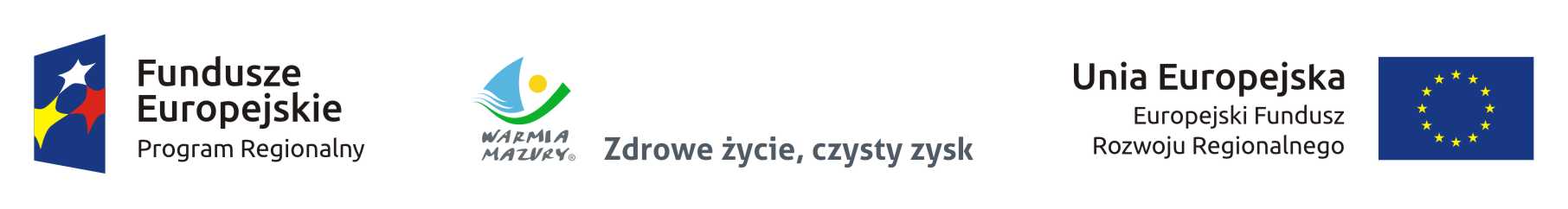 Załącznik nr 5 do Regulaminukonkursu nr RPWM.01.03.04-IZ.00-28-001/16 (…)z………..…2016 r.Karta z definicjami wymogów formalnych wyboru projektów w ramach Działania 1.3 Przedsiębiorczość (Wsparcie przedsiębiorczości) 1.3.4 Tereny inwestycyjne Regionalnego Programu Operacyjnego Województwa Warmińsko-Mazurskiego na lata 2014-2020WYMOGI FORMALNEWYMOGI FORMALNEWYMOGI FORMALNEWYMOGI FORMALNELp.Nazwa wymoguDefinicja wymoguOpis wymogu1.Kompletność wnioskuWniosek o dofinansowanie jest kompletny, spójny i sporządzony zgodnie z instrukcją wypełniania wniosku 
o dofinansowanie  i Regulaminem konkursu.Wymóg formalny zerojedynkowy. Ocena spełniania wymogu polega na przypisaniu im wartości logicznych „tak” lub „nie”. 2.Kompletność załącznikówZałączniki do wniosku o dofinansowanie są kompletne, spójne i sporządzone zgodnie z instrukcją wypełniania załączników i Regulaminem konkursu.Wymóg formalny zerojedynkowy. Ocena spełniania wymogu polega na przypisaniu im wartości logicznych „tak” lub „nie”. 